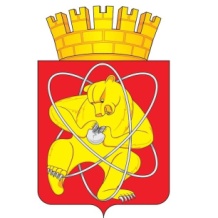 Городской округ «Закрытое административно – территориальное образование  Железногорск Красноярского края»АДМИНИСТРАЦИЯ ЗАТО г. ЖЕЛЕЗНОГОРСКПОСТАНОВЛЕНИЕ   10.02.2022                                                                                                         № 284г. ЖелезногорскО внесении изменений в постановление Администрации ЗАТО г. Железногорск 
от 01.12.2021 № 2302 «О подготовке и проведении ярмарок в 2022 году»В соответствии со статьей 16 Федерального закона от 06.10.2003 № 131-ФЗ «Об общих принципах организации местного самоуправления в Российской Федерации», статьей 11 Федерального закона от 28.12.2009 № 381-ФЗ 
«Об основах государственного регулирования торговой деятельности 
в Российской Федерации», постановлением Правительства Красноярского края 
от 11.07.2011 № 403-п «Об установлении порядка организации на территории Красноярского края ярмарок и продажи товаров (выполнения работ, оказания услуг) на них и требований к организации продажи товаров (в том числе товаров, подлежащих продаже на ярмарках соответствующих типов и включению 
в соответствующий перечень) и выполнения работ, оказания услуг на ярмарках 
на территории Красноярского края», постановлением Главного государственного санитарного врача Российской Федерации от 20.11.2020 № 36 «Об утверждении санитарно-эпидемиологических правил СП 2.3.6.3668-20 “Санитарно-эпидемиологические требования к условиям деятельности торговых объектов и рынков, реализующих пищевую продукцию”», Уставом ЗАТО Железногорск, постановлением Администрации ЗАТО г. Железногорск  от 29.10.2021 № 2046 «Об утверждении сводного плана организации ярмарок на территории ЗАТО Железногорск на 2022 год», ПОСТАНОВЛЯЮ:1. Внести в постановление Администрации ЗАТО г. Железногорск 
от 01.12.2021 № 2302 «О подготовке и проведении ярмарок в 2022 году» (далее - постановление) следующие изменения: Преамбулу изложить в новой редакции:«В соответствии со статьей 16 Федерального закона от 06.10.2003 № 131-ФЗ «Об общих принципах организации местного самоуправления в Российской Федерации», статьей 11 Федерального закона от 28.12.2009 № 381-ФЗ 
«Об основах государственного регулирования торговой деятельности 
в Российской Федерации», постановлением Правительства Красноярского края 
от 11.07.2011 № 403-п «Об установлении порядка организации на территории Красноярского края ярмарок и продажи товаров (выполнения работ, оказания услуг) на них и требований к организации продажи товаров (в том числе товаров, подлежащих продаже на ярмарках соответствующих типов и включению 
в соответствующий перечень) и выполнения работ, оказания услуг на ярмарках 
на территории Красноярского края», постановлением Главного государственного санитарного врача Российской Федерации от 20.11.2020 № 36 «Об утверждении санитарно-эпидемиологических правил СП 2.3.6.3668-20 “Санитарно-эпидемиологические требования к условиям деятельности торговых объектов и рынков, реализующих пищевую продукцию”», Уставом ЗАТО Железногорск, постановлением Администрации ЗАТО г. Железногорск  от 29.10.2021 № 2046 «Об утверждении сводного плана организации ярмарок на территории ЗАТО Железногорск на 2022 год»,».1.2. В приложении № 1 к постановлению «Порядок организации специализированных, универсальных и сельскохозяйственных ярмарок и предоставления мест для продажи товаров (выполнения работ, оказания услуг) 
на них в 2022 году»:1.2.1. Пункт 1.1 изложить в новой редакции:«1.1. Настоящий порядок организации специализированных, универсальных и сельскохозяйственных ярмарок (далее - Порядок) разработан 
в соответствии с Федеральным законом от 28.12.2009 № 381-ФЗ «Об основах государственного регулирования торговой деятельности в Российской Федерации», постановлением Правительства Красноярского края от 11.07.2011 № 403-п «Об установлении порядка организации на территории Красноярского края ярмарок и продажи товаров (выполнения работ, оказания услуг) на них и требований к организации продажи товаров (в том числе товаров, подлежащих продаже на ярмарках соответствующих типов и включению в соответствующий перечень) и выполнения работ, оказания услуг на ярмарках на территории Красноярского края», постановлением Главного государственного санитарного врача Российской Федерации от 20.11.2020 № 36 «Об утверждении санитарно-эпидемиологических правил СП 2.3.6.3668-20 “Санитарно-эпидемиологические требования к условиям деятельности торговых объектов и рынков, реализующих пищевую продукцию”» (далее - Санитарно-эпидемиологические требования).».1.2.2. Пункт 6.2 дополнить абзацем следующего содержания:«При реализации пищевой продукции на ярмарках должны соблюдаться требования технических регламентов, а также условия хранения и срок годности (при наличии) такой продукции, установленные ее изготовителем.».1.2.3. Пункт 6.3 изложить в новой редакции:«6.3. На ярмарках не допускается реализация:- скоропортящихся пищевых продуктов, птицы, мясосырья непромышленной выработки;- пищевой продукции без товаросопроводительных документов;- пищевой продукции, не соответствующей органолептическим показателям;- негерметичных, деформированных консервов и банок с признаками бомбажа и микробиологической порчи;- позеленевших клубней картофеля;- размороженной и в последующем повторно замороженной пищевой продукции;- пищевой продукции с истекшими сроками годности;- пищевой продукции без маркировки, предусмотренной требованиями технических регламентов;- яиц с загрязненной скорлупой, с пороками и дефектами, утиных и гусиных яиц, бахчевых культур частями и с надрезами;- пищевых продуктов домашнего приготовления (салатов, кондитерских изделий, свежих, замороженных, сухих, маринованных и соленых грибов, консервированных овощей);- напитков в стеклянной таре;- алкогольной и спиртосодержащей продукции;- табачных изделий.».1.2.4. Пункт 6.5 изложить в новой редакции:«6.5. Участники ярмарок обеспечивают:6.5.1. Выполнение Санитарно-эпидемиологических требований.6.5.2. Соблюдение температурного режима при реализации продукции скоропортящимися товарами (мясные, молочные, рыбные) и наличие (при необходимости) в период с мая по сентябрь (включительно) холодильного оборудования.6.5.3. Соблюдение правил товарного соседства.6.5.4. Наличие у лиц, непосредственно осуществляющих продажу товаров на ярмарках, личных нагрудных карточек с указанием сведений об участнике ярмарки, а в случае реализации пищевых продуктов наличие личной медицинской книжки установленного образца с отметкой о прохождении медосмотра и заключением врача о допуске к работе.6.5.5. Отсутствие у лиц, непосредственно осуществляющих продажу товаров на ярмарках, признаков ОРВИ.6.5.6. Наличие у лиц, непосредственно осуществляющих продажу товаров на ярмарках, средств индивидуальной защиты (маски, респираторы, перчатки, спецодежда).6.5.7. Наличие у лиц, непосредственно осуществляющих продажу товаров на ярмарках, одного из следующих документов:- действующего QR-кода, полученного с использованием федеральной государственной информационной системы "Единый портал государственных и муниципальных услуг (функций)" или с использованием специализированного приложения Единого портала государственных и муниципальных услуг "Госуслуги. Стопкоронавирус" (далее - QR-код), которым подтверждается получение гражданином второго компонента вакцины или однокомпонентной вакцины от новой коронавирусной инфекции, прошедшей государственную регистрацию в Российской Федерации;- действующего QR-кода о перенесенном заболевании COVID-19 (если 
с даты выздоровления гражданина прошло не более шести календарных месяцев);- оригинала сертификата о профилактических прививках на бумажном носителе, содержащего сведения о получении гражданином второго компонента вакцины или однокомпонентной вакцины от новой коронавирусной инфекции, прошедшей государственную регистрацию в Российской Федерации;- оригинала справки на бумажном носителе, подтверждающей, что гражданин перенес новую коронавирусную инфекцию и что с даты его выздоровления прошло не более шести календарных месяцев, полученной 
в медицинской организации;- оригинала справки на бумажном носителе, подтверждающей прохождение курса вакцинации против новой коронавирусной инфекции, полученной в медицинской организации, осуществившей вакцинацию.6.5.7.1. Пункт 6.5.7 не распространяется на лиц, имеющих документально подтвержденные противопоказания к вакцинации против новой коронавирусной инфекции (COVID-19) в соответствии с инструкциями по медицинскому применению иммунобиологических лекарственных препаратов, предназначенных для профилактики новой коронавирусной инфекции, временными методическими рекомендациями Министерства здравоохранения РФ «Порядок проведения вакцинации против новой коронавирусной инфекции (COVID-19)».6.5.8. Своевременное предоставление потребителю необходимой 
и достоверной информации о товарах (работ, услуг), обеспечивающей возможность их правильного выбора (наименование товара, цена в рублях, дата 
и место изготовления, сведения о производителе).6.5.9. Наличие весоизмерительного оборудования при продаже весовых товаров и другого оборудования, прошедшего поверку в установленном порядке в органах Государственной метрологической службы и имеющего оттиски поверенных клейм.6.5.10. Наличие на торговом месте вывески с указанием фирменного наименования участника ярмарки и режима работы.6.5.11. Наличие сертификатов или деклараций о соответствии либо их копий, заверенных в установленном порядке, товарно-сопроводительных документов, ветеринарных сопроводительных документов на реализуемые товары.».1.3. Приложения № 1 и № 2 к Порядку организации специализированных, универсальных и сельскохозяйственных ярмарок и предоставления мест для продажи товаров (выполнения работ, оказания услуг) на них в 2022 году изложить в новой редакции согласно Приложениям № 1 и № 2 к настоящему постановлению соответственно.2. Управлению внутреннего контроля Администрации ЗАТО 
г. Железногорск  (Е.Н. Панченко) довести настоящее постановление до сведения населения через газету «Город и горожане».3. Отделу общественных связей Администрации ЗАТО г. Железногорск
(И.С. Архипова) разместить настоящее постановление  на официальном сайте городского округа «Закрытое административно-территориальное образование Железногорск Красноярского края» в информационно-телекоммуникационной сети «Интернет». 4. Контроль над исполнением настоящего постановления оставляю 
за собой. 5. Настоящее постановление вступает в силу после его официального опубликования и распространяется на правоотношения, возникшие с 01.01.2022.Глава ЗАТО г. Железногорск                                                                 И.Г. КуксинПриложение № 1      к постановлению Администрации                                                                       ЗАТО г. Железногорск      от  10.02.2022  № 284Приложение № 1 
к Порядку организации специализированных, универсальных и сельскохозяйственных ярмарок 
и предоставления мест для продажи товаров (выполнения работ, оказания услуг) на них 
в 2022 годуФОРМА ЗАЯВЛЕНИЯоб участии в специализированных ярмаркахПриложение № 2      к постановлению Администрации                                                                       ЗАТО г. Железногорск      от  10.02.2022  № 284Приложение № 2 
к Порядку организации специализированных, универсальных и сельскохозяйственных ярмарок 
и предоставления мест для продажи товаров (выполнения работ, оказания услуг) на них 
в 2022 годуФОРМА ЗАЯВЛЕНИЯоб участии в универсальных и сельскохозяйственных ярмаркахГлаве ЗАТО г. ЖелезногорскИ. Г. КуксинуЗАЯВЛЕНИЕПрошу зарегистрировать ___________________________________________________(полное наименование заявителя юридического лица, индивидуального предпринимателя, а также гражданина (в том числе гражданина - Главы крестьянского (фермерского) хозяйства, члена такого хозяйства, гражданина, ведущего личное подсобное хозяйство или занимающегося садоводством, огородничеством, животноводством))в качестве участника специализированных ярмарок, которые будут проходить в 2022 году 
в соответствии со Сводным планом организации ярмарок на территории ЗАТО Железногорск на 2022 год, утвержденным постановлением Администрации ЗАТО г. Железногорск 
от 29.10.2021 № 2046, в районе объекта розничной торговли «Мозаика» по адресу: 
г. Железногорск, проспект Ленинградский, д. 55 и выдать Уведомление о регистрации участника специализированных ярмарокИнформация о заявителе:Адрес (юридический адрес для ООО, адрес регистрации для ИП, гражданина (в том числе гражданина - Главы крестьянского (фермерского) хозяйства, члена такого хозяйства, гражданина, ведущего личное подсобное хозяйство или занимающегося садоводством, огородничеством, животноводством))______________________________________________;ОГРН (ОГРНИП) (при наличии) _______________________________________;ИНН_______________________________________________________;Телефон____________________________________________________;Ассортимент товаров, продукции __________________________________________________;Оборудование___________________________________________________________________. (прилавки, палатки, холодильники и т.д.)Размер прилавка: до 3 метров/более 3 метров (нужное подчеркнуть).Уведомление прошу направить на электронную почту________________________________С Порядком организации специализированных ярмарок и предоставления мест для продажи товаров (выполнения работ, оказания услуг) на них ознакомлен______________________ / ___________________________                Подпись                           Расшифровка подписи (Фамилия И.О.)С запретом реализации: скоропортящихся пищевых продуктов, птицы, мясосырья непромышленной выработки, пищевой продукции без товаросопроводительных документов, пищевой продукции, не соответствующей органолептическим показателям, негерметичных, деформированных консервов и банок с признаками бомбажа и микробиологической порчи, позеленевших клубней картофеля, размороженной и в последующем повторно замороженной пищевой продукции, пищевой продукции с истекшими сроками годности, пищевой продукции без маркировки, предусмотренной требованиями технических регламентов, яиц с загрязненной скорлупой, с пороками и дефектами, утиных и гусиных яиц, бахчевых культур частями и с надрезами, пищевых продуктов домашнего приготовления (салатов, кондитерских изделий, свежих, замороженных, сухих, маринованных и соленых грибов, консервированных овощей), напитков в стеклянной таре, алкогольной и спиртосодержащей продукции, табачных изделий согласен______________________ / ___________________________                Подпись                           Расшифровка подписи (Фамилия И.О.)СОГЛАСИЕ НА ОБРАБОТКУ ПЕРСОНАЛЬНЫХ ДАННЫХ1. Я, ________________________________________________________________________________,  Фамилия, имя, отчество субъекта персональных данныхзарегистрированный (ая) по адресу: _____________________________________________________,документ, удостоверяющий личность: ___________________________________________________,                      вид документа, № документа, когда и кем выдандаю согласие на обработку моих персональных данных Организатору специализированных ярмарок (далее - Организатор ярмарки).2. Перечень персональных данных, на обработку которых дается согласие:фамилия, имя, отчество;номер телефона;адрес места регистрации;идентификационный номер налогоплательщика (ИНН);вид деятельности субъекта;электронная почта.3. Перечень действий с персональными данными, на совершение которых дается согласие, общее описание используемых Организатором ярмарок способов обработки:- получение персональных данных у субъекта персональных данных, а также у третьих лиц;- хранение персональных данных (в электронном виде и на бумажном носителе);- уточнение (обновление, изменение) персональных данных;- использование персональных данных Организатором ярмарок в связи с регистрацией участника ярмарок, выдачей Уведомления о регистрации участника специализированных ярмарок;- передача персональных данных субъекта в порядке, предусмотренном законодательством РФ.4. Порядок отзыва настоящего согласия - по личному заявлению субъекта персональных данных.__________________       __________________   /    _________________________________             Дата                                  Подпись                               Расшифровка подписи (Фамилия И.О.)    (день/месяц/год)                                                   Главе ЗАТО г. ЖелезногорскИ. Г. КуксинуЗАЯВЛЕНИЕПрошу зарегистрировать ___________________________________________________(полное наименование заявителя юридического лица, индивидуального предпринимателя, а также гражданина (в том числе гражданина - Главы крестьянского (фермерского) хозяйства, члена такого хозяйства, гражданина, ведущего личное подсобное хозяйство или занимающегося садоводством, огородничеством, животноводством))в качестве участника универсальной/сельскохозяйственной ярмарки ___________, которая                                                                                                                              (название)будет проходить ______________ в районе ________________ по адресу: ____________                                                             (дата)г. Железногорск, _____________________________ и выдать Уведомление о регистрации участника универсальной/сельскохозяйственной ярмаркиИнформация о заявителе:Адрес (юридический адрес для ООО, адрес регистрации для ИП, гражданина (в том числе гражданина - Главы крестьянского (фермерского) хозяйства, члена такого хозяйства, гражданина, ведущего личное подсобное хозяйство или занимающегося садоводством, огородничеством, животноводством))___________________________________________________________________________________________________________________________;ОГРН (ОГРНИП) (при наличии) _______________________________________;ИНН_______________________________________________________;Телефон____________________________________________________;Ассортимент товаров, продукции __________________________________________________;Оборудование___________________________________________________________________. (прилавки, палатки, холодильники и т.д.)Уведомление прошу направить на электронную почту________________________________С Порядком организации универсальных и сельскохозяйственных ярмарок  и предоставления мест для продажи товаров (выполнения работ, оказания услуг) на них ознакомлен______________________ / ___________________________                Подпись                           Расшифровка подписи (Фамилия И.О.)С запретом реализации: скоропортящихся пищевых продуктов, птицы, мясосырья непромышленной выработки, пищевой продукции без товаросопроводительных документов, пищевой продукции, не соответствующей органолептическим показателям, негерметичных, деформированных консервов и банок с признаками бомбажа и микробиологической порчи, позеленевших клубней картофеля, размороженной и в последующем повторно замороженной пищевой продукции, пищевой продукции с истекшими сроками годности, пищевой продукции без маркировки, предусмотренной требованиями технических регламентов, яиц с загрязненной скорлупой, с пороками и дефектами, утиных и гусиных яиц, бахчевых культур частями и с надрезами, пищевых продуктов домашнего приготовления (салатов, кондитерских изделий, свежих, замороженных, сухих, маринованных и соленых грибов, консервированных овощей), напитков в стеклянной таре, алкогольной и спиртосодержащей продукции, табачных изделий согласен______________________ / ___________________________                Подпись                           Расшифровка подписи (Фамилия И.О.)СОГЛАСИЕ НА ОБРАБОТКУ ПЕРСОНАЛЬНЫХ ДАННЫХ1. Я, ________________________________________________________________________________,  Фамилия, имя, отчество субъекта персональных данныхзарегистрированный (ая) по адресу: _____________________________________________________,документ, удостоверяющий личность: ___________________________________________________,                      вид документа, № документа, когда и кем выдандаю согласие на обработку моих персональных данных Организатору универсальных/сельскохозяйственных ярмарок (далее - Организатор ярмарки).2. Перечень персональных данных, на обработку которых дается согласие:фамилия, имя, отчество;номер телефона;адрес места регистрации;идентификационный номер налогоплательщика (ИНН);вид деятельности субъекта;электронная почта.3. Перечень действий с персональными данными, на совершение которых дается согласие, общее описание используемых Организатором ярмарки способов обработки:- получение персональных данных у субъекта персональных данных, а также у третьих лиц;- хранение персональных данных (в электронном виде и на бумажном носителе);- уточнение (обновление, изменение) персональных данных;- использование персональных данных Организатором ярмарки в связи с регистрацией участника ярмарки, выдачей Уведомления о регистрации участника универсальной/сельскохозяйственной ярмарки;- передача персональных данных субъекта в порядке, предусмотренном законодательством РФ.4. Порядок отзыва настоящего согласия - по личному заявлению субъекта персональных данных.__________________       __________________   /    _________________________________             Дата                                  Подпись                               Расшифровка подписи (Фамилия И.О.)    (день/месяц/год)                                                   